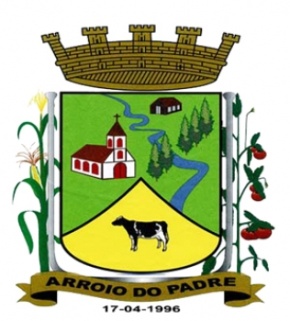 PREFEITURA DE ARROIO DO PADRE                                                                       ESTADO DO RIO GRANDE DO SUL                                                                GABINETE DO PREFEITOLei 1.339, de 26 de Junho de 2013Altera os Códigos dos anexos I e II da Lei Municipal Nº 1.313, de 14 de maio de 2013.       O Prefeito Municipal de Arroio do Padre, Sr. Leonir Aldrighi Baschi, faz saber que a Câmara Municipal de Vereadores aprovou e eu sanciono e promulgo a seguinte Lei,Art. 1º A presente lei altera os números de identificação do Código das Ações dos Anexos I e II da Lei Municipal Nº 1.313, de 14 de maio de 2013.Art. 2º O Código de Identificação da Ação do Anexo I da Lei Municipal Nº 1.313, de 14 de maio de 2013 passa a ter a seguinte redação:	2.072 - Programa de Habitação Rural.Art. 3º O Código de Identificação da Ação do Anexo II da Lei Municipal Nº 1.313, de 14 de maio de 2013, passa a ter a seguinte redação:	2.072 - Programa de Habitação Rural.Art. 4º Mantém-se inalteradas as demais disposições da Lei Municipal Nº 1.313, de 14 de maio de 2013.Art. 5º Esta Lei entra em vigor na data de sua publicação.Arroio do Padre , 26 de junho  de 2013 Visto TécnicoLoutar PriebSecretário de Administração, Planejamento,Finanças, Gestão e Tibutos___________________________Leonir Aldrighi Baschi                                                                                                                                                                                    Prefeito Municipal